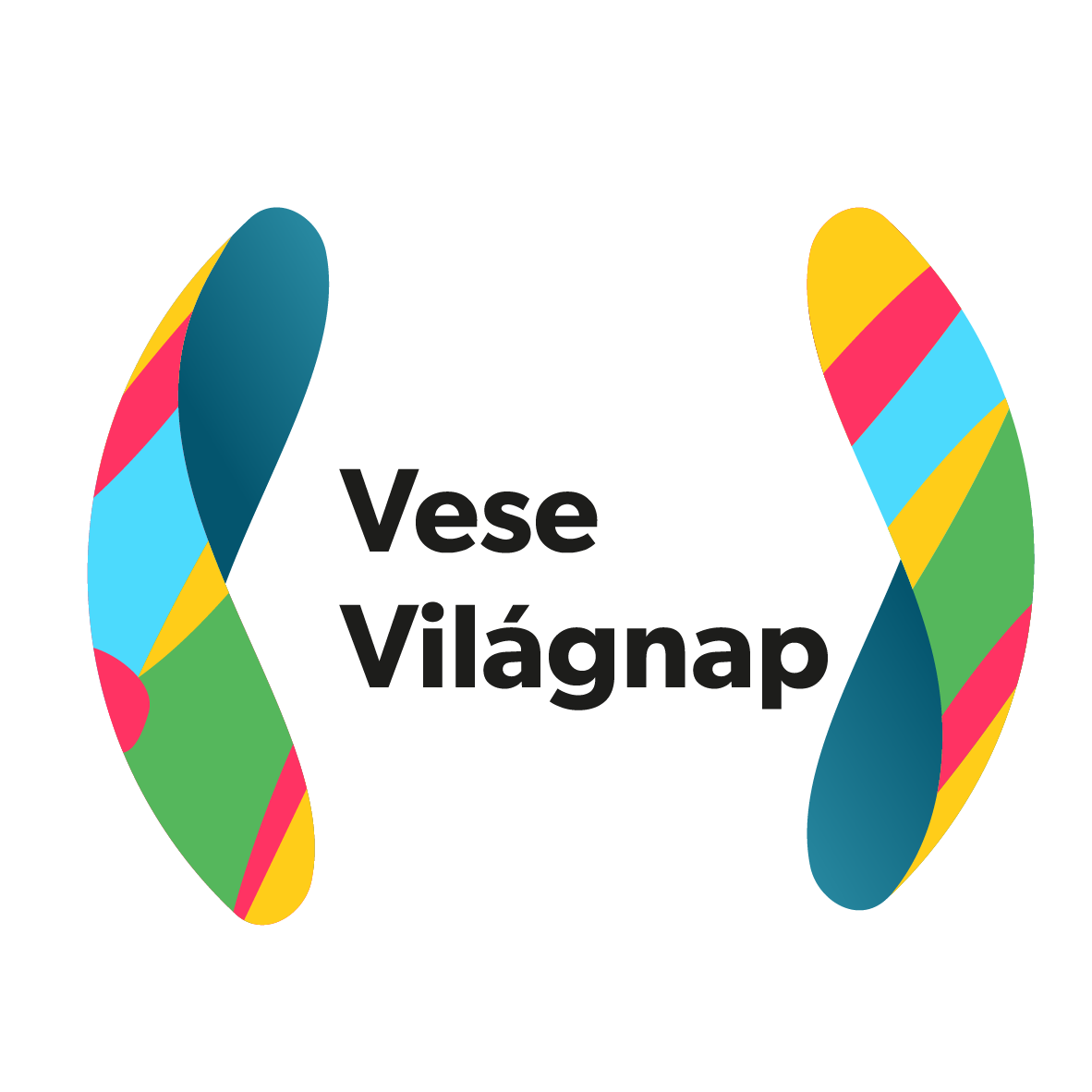 2024.március 14.